Lichfield Diocese Prayer Diary: Issue 128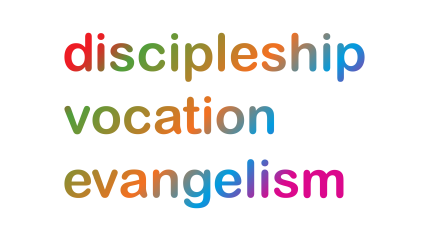 Our prayers continue for the ‘SHAPING FOR MISSION’ Deanery visions & ways to implement them, in the context of the many varied roles and ministries. As ‘People of Hope’ we remain mindful of the implications of Covid-19, locally and globally. Let us also continue to pray for those in Ukraine suffering grievously, for all who take decisions around the world and for the people and leaders of Russia.Sunday 18th September: We pray for all parishes across the diocese who will be holding commemoration services or vigils today on the eve of the state funeral; that they will be able to offer welcome and comfort to all who visit our churches at this time to reflect and to give thanks for the late Queen’s life and her service to the nation and the Commonwealth.Pray for Revd Patrick Griffin who will be licensed on Tuesday as a House for Duty Priest at Mow Cop; and also for Revd Diana Barnett who will be licensed as Assistant Minister of Ellesmere (Benefice) and Revd Gillian Shilkoff to be licenced as Associate Minister of the Hanley Team Ministry – both on WednesdayMonday 19th: (Theodore of Tarsus, Archbishop of Canterbury, 690)Gracious God, we give thanks for the life of your servant Queen Elizabeth, for her faith and dedication to duty.Bless our nation as we mourn her death and may her example continue to inspire us;through Jesus Christ our Lord. AmenEverlasting God, we pray for our new King; bless his reign and the life of our nation. Help us to work together so that truth and justice, harmony and fairness flourish among us; through Jesus Christ our Lord. Amen.Tuesday 20th: For details of this webinar and other Season of Creation resources, go to the CofE website.Pray for all who will take part in today’s webinar: 'Why evangelism and creation care are essential to each other,' and especially for Revd Steve Hollinghurst, Evangelism Enabler with an Environmental Focus for the Diocese of Lichfield, who will share his understanding of contemporary culture within and outside the church.Living God, you call us to be good stewards of this earthly home, strengthen us to care for your creation; forgive us when, through our greed and indifference we abuse its beauty and damage its potential. Empower us, through your Spirit to so nurture and love the world, that all creation sings to your glory. AmenWednesday 21st: (Matthew, Apostle and Evangelist) Pray for the province of Saskatchewan, following the recent violence, especially the dioceses of Qu’Appelle and Saskatoon, with whom Lichfield diocese has special links: Almighty God, be peace and strength for those who have lost loved ones and for the innocent caught up in thestorm of incomprehensible terror. Fill the communities and churches with your grace that they might again be love, peace, forgiveness and hope to all peoples, and strengthen the ministry and healing teams as they undertake the pastoral work of keeping the communities together. in He who is peace, Jesus Christ our Lord and Saviour. AmenThursday 22nd: Pray for a new year beginning at Keele University with arrivals this weekend, and for all students both new and returning, especially those who are anxious or facing particular challenges in their studies.  Pray for the chaplaincy team seeking to make connections and offer support through welcome events and activities, especially Michael Dickinson, new Volunteer Chaplaincy Assistant, starting this week; and the rest of the team: Co-ordinating and Free Church chaplain James Pritchard, Anglican Chaplain Stephanie Couvela, Lay Catholic Chaplain Niall Hammond, and Muslim chaplain Rukia Bi. Friday 23rd: Pray for Bishop Danald and our brothers and sisters in Kuching Diocese; giving thanks for Mission & Evangelism initiatives in Sarawak, and praying for the Holy Spirit's power to galvanise every parish with the teaching and desire to share the Gospel. Pray for Canon Andy Shie, the new Bishop Designate, that the Lord will use him to influence the Diocese to more effective ministry to the people; and for Diocesan Young Adults, that they will be strong spiritually in Christ and will be built up to be used to bring more youths to the Lord and back to church.Saturday 24th:  Details for today’s workshop at Doxey, 11th October at Bilston; and 20th October at Shrewsbury, from Richard Barrett.Pray for all our deaneries as they continue in the Shaping for Mission process, mostly now in Phase Three, and especially for those represented today at a workshop focusing on ‘Lost Generations’ a theme in the vision for future ministry of many deaneries. Pray for all who will attend and for members of the Mission Team as, together, they explore ideas and resources around today's culture and context, fringe families, Fresh Expressions, confidence in sharing the Gospel, schools, rural mission and engaging youth and midweek activities.